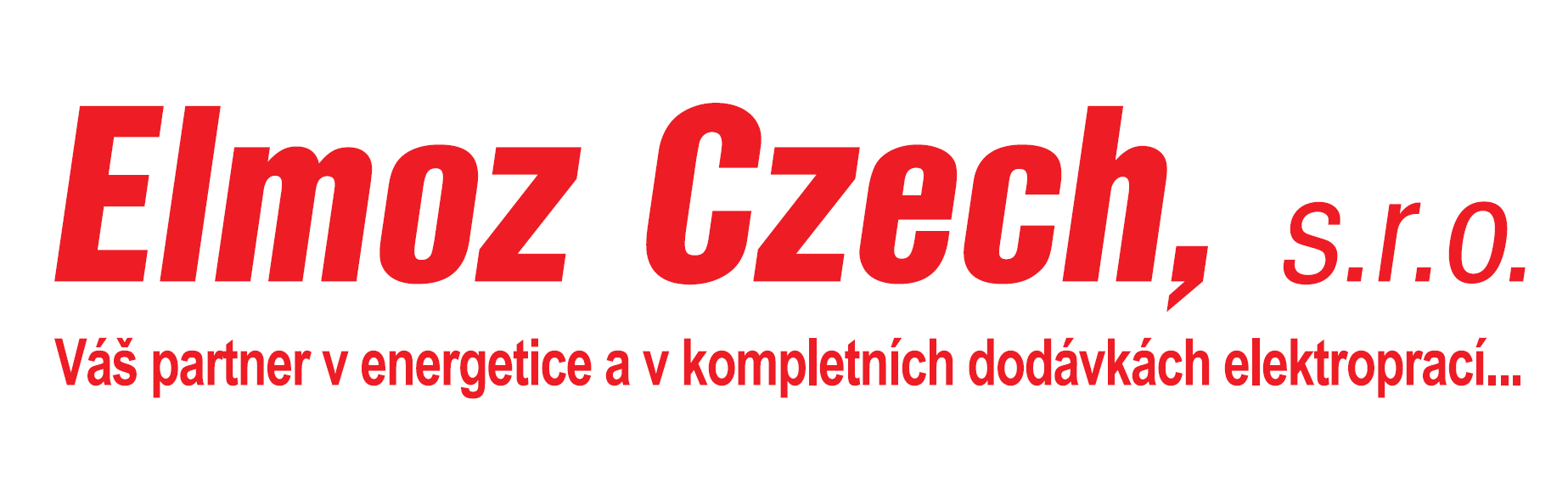 NEZÁVAZNÁ  CENOVÁ   NABÍDKA NEZÁVAZNÁ  CENOVÁ   NABÍDKA NEZÁVAZNÁ  CENOVÁ   NABÍDKA NEZÁVAZNÁ  CENOVÁ   NABÍDKA NEZÁVAZNÁ  CENOVÁ   NABÍDKA Název stavby :  Benešov - přemístění měřeníNázev stavby :  Benešov - přemístění měřeníNázev stavby :  Benešov - přemístění měřeníNázev stavby :  Benešov - přemístění měřeníNázev stavby :  Benešov - přemístění měřeníČíslo cenové nabídky : 18PP00274Datum :  6.3.2018Datum :  6.3.2018Termín zahájení :  dle dohody Termín zahájení :  dle dohody Termín dokončení :    dle dohodyTermín dokončení :    dle dohodyInvestor : VOŠ a SZŠ BenešovInvestor : VOŠ a SZŠ Benešov Z á k l a d n í   c e n o v é   n á k l a d y Z á k l a d n í   c e n o v é   n á k l a d y Z á k l a d n í   c e n o v é   n á k l a d y Z á k l a d n í   c e n o v é   n á k l a d y Z á k l a d n í   c e n o v é   n á k l a d yAABCDProvozní soubor-PS / Stavební objekt-SOCena materiáluCena práceCena celkemRealizace stavby :SO-01Dodávka a montáž skřínš SR522 a rozvaděče pro nepřímé měření, přemístění stávajícího měření do nové skříně, přepojení, spojkování kabelu.102 500 Kč47 000 Kč149 500 KčSO-02Vytýčení podzemních zařízení2 000 KčSO-03Zábory200 KčSO-04Skládkovné2 500 KčSO-05Revize el.zařízení3 000 KčSO-06Doprava2 000 KčSO-07Koordinační činnost zhotovitele6 300 KčCena bez DPH165 500 KčCelkem cena bez DPH165 500 KčPoznámky :  Ceny jsou bez DPH.Poznámky :  Ceny jsou bez DPH.Záruční lhůta na provedenou montáž : dle zákonaPlatební podmínky : dle dohodyPlatnost nabídky  : 30 dní od vyhotovení cenové nabídkyV případě Vašeho souhlasu s cenovou nabídkou, zašlete závaznou písemnou objednávku na níže uvedenouV případě Vašeho souhlasu s cenovou nabídkou, zašlete závaznou písemnou objednávku na níže uvedenouV případě Vašeho souhlasu s cenovou nabídkou, zašlete závaznou písemnou objednávku na níže uvedenouV případě Vašeho souhlasu s cenovou nabídkou, zašlete závaznou písemnou objednávku na níže uvedenouadresu nebo elektronicky na uvedený e-mail, případně bude následně uzavřena smlouva o dílo.adresu nebo elektronicky na uvedený e-mail, případně bude následně uzavřena smlouva o dílo.adresu nebo elektronicky na uvedený e-mail, případně bude následně uzavřena smlouva o dílo.adresu nebo elektronicky na uvedený e-mail, případně bude následně uzavřena smlouva o dílo.adresu nebo elektronicky na uvedený e-mail, případně bude následně uzavřena smlouva o dílo.Vypracoval : XXXXXXXXTelefon:  XXXXXXXXXE-mail :  XXXXXXXXXXXRazítko a podpis :Elmoz Czech, s.r.o.,  Dr. E. Beneše 137,  257 51  Bystřice u BenešovaElmoz Czech, s.r.o.,  Dr. E. Beneše 137,  257 51  Bystřice u BenešovaElmoz Czech, s.r.o.,  Dr. E. Beneše 137,  257 51  Bystřice u BenešovaElmoz Czech, s.r.o.,  Dr. E. Beneše 137,  257 51  Bystřice u BenešovaElmoz Czech, s.r.o.,  Dr. E. Beneše 137,  257 51  Bystřice u Benešova317 728 399 ▪ www.elmoz-czech.cz  ▪  info@elmoz-czech.cz  ▪ Č 47544929 ▪ DIČ CZ47544929společnost zapsána v OR u Městského soudu Praha odd. C, vložka 27106317 728 399 ▪ www.elmoz-czech.cz  ▪  info@elmoz-czech.cz  ▪ Č 47544929 ▪ DIČ CZ47544929společnost zapsána v OR u Městského soudu Praha odd. C, vložka 27106317 728 399 ▪ www.elmoz-czech.cz  ▪  info@elmoz-czech.cz  ▪ Č 47544929 ▪ DIČ CZ47544929společnost zapsána v OR u Městského soudu Praha odd. C, vložka 27106317 728 399 ▪ www.elmoz-czech.cz  ▪  info@elmoz-czech.cz  ▪ Č 47544929 ▪ DIČ CZ47544929společnost zapsána v OR u Městského soudu Praha odd. C, vložka 27106317 728 399 ▪ www.elmoz-czech.cz  ▪  info@elmoz-czech.cz  ▪ Č 47544929 ▪ DIČ CZ47544929společnost zapsána v OR u Městského soudu Praha odd. C, vložka 27106